טופס 6לכבודהורי  התלמידים  בחט"בביה"ס עורך פעילויות לימודיות מגוונות חלקן מתועדות ע"י צילום.אנו מבקשים את הסכמת ההורים לצילום ילדיהם במהלך שעות הלימודים והפצת התמונות באתר בית הספר.בברכה,רינת כהןמנהלת חט"ב-----------------------------------------------------------------------------------------אישור הורים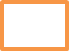    אנו מאשרים את צילום בני/בתי במסגרת פעילות ביה"ס.  אני מתנגד/ת לצילום בני/בתי במסגרת פעילות ביה"ס.  שם ההורה: ___________________________  שם התלמיד/ה: ________________________  כיתה: ______________________________    תאריך: _____________________________  חתימת הורה: ________________________